Raynor Library and Memorial Library   Raynor Library houses computer work stations for students, faculty, and approved guests of the University, as well as the university archives, meeting/group-study rooms and the periodicals section of the library. Access is controlled with card-swipe activated turnstiles as well as a staffed auxiliary gate that is wheelchair accessible. Memorial Library is accessed through Raynor Library on the second floor.Memorial Library is accessible only through Raynor Library’s main entrance. Memorial library houses the University’s physical book collection along with study stations for students.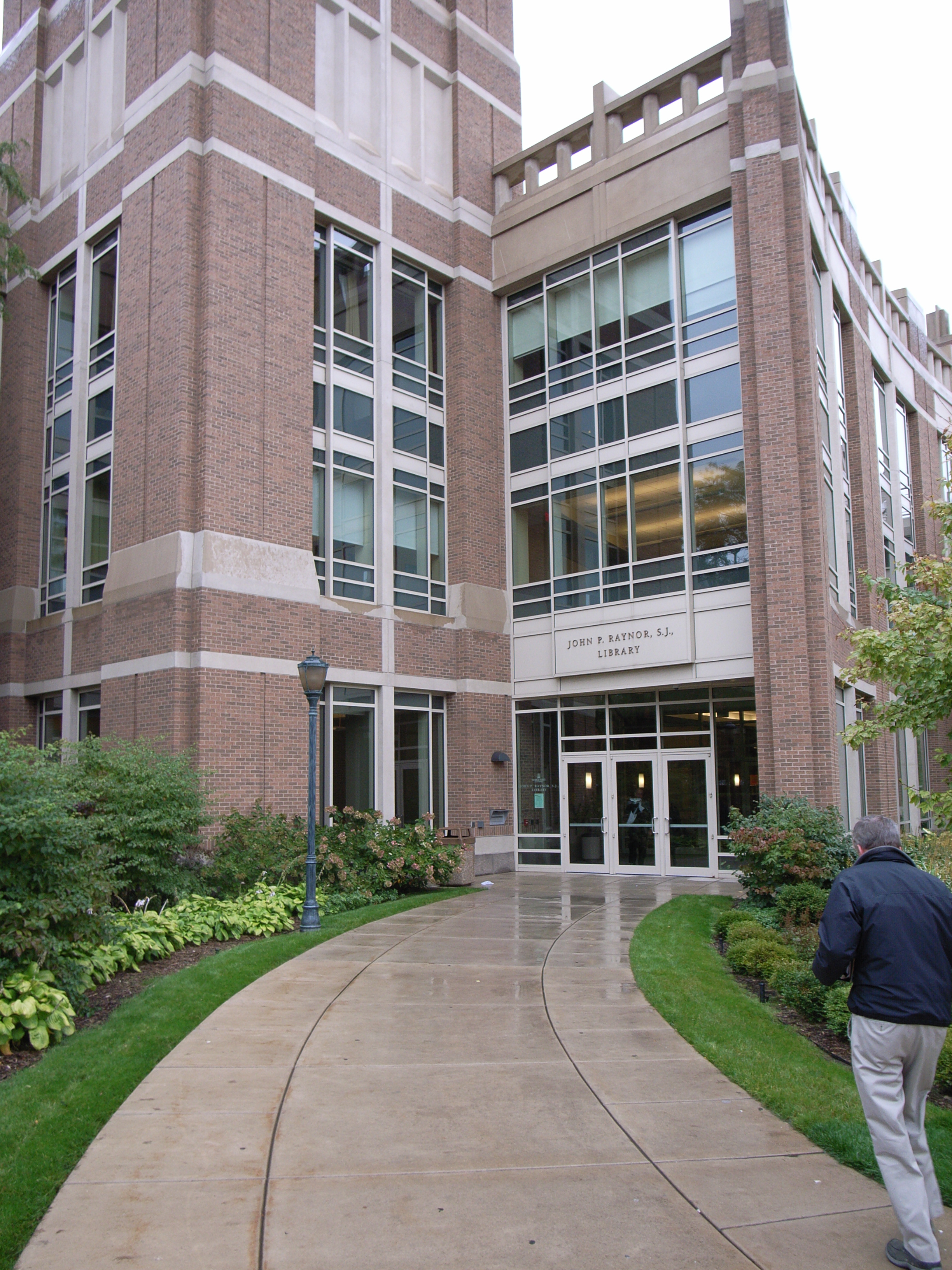 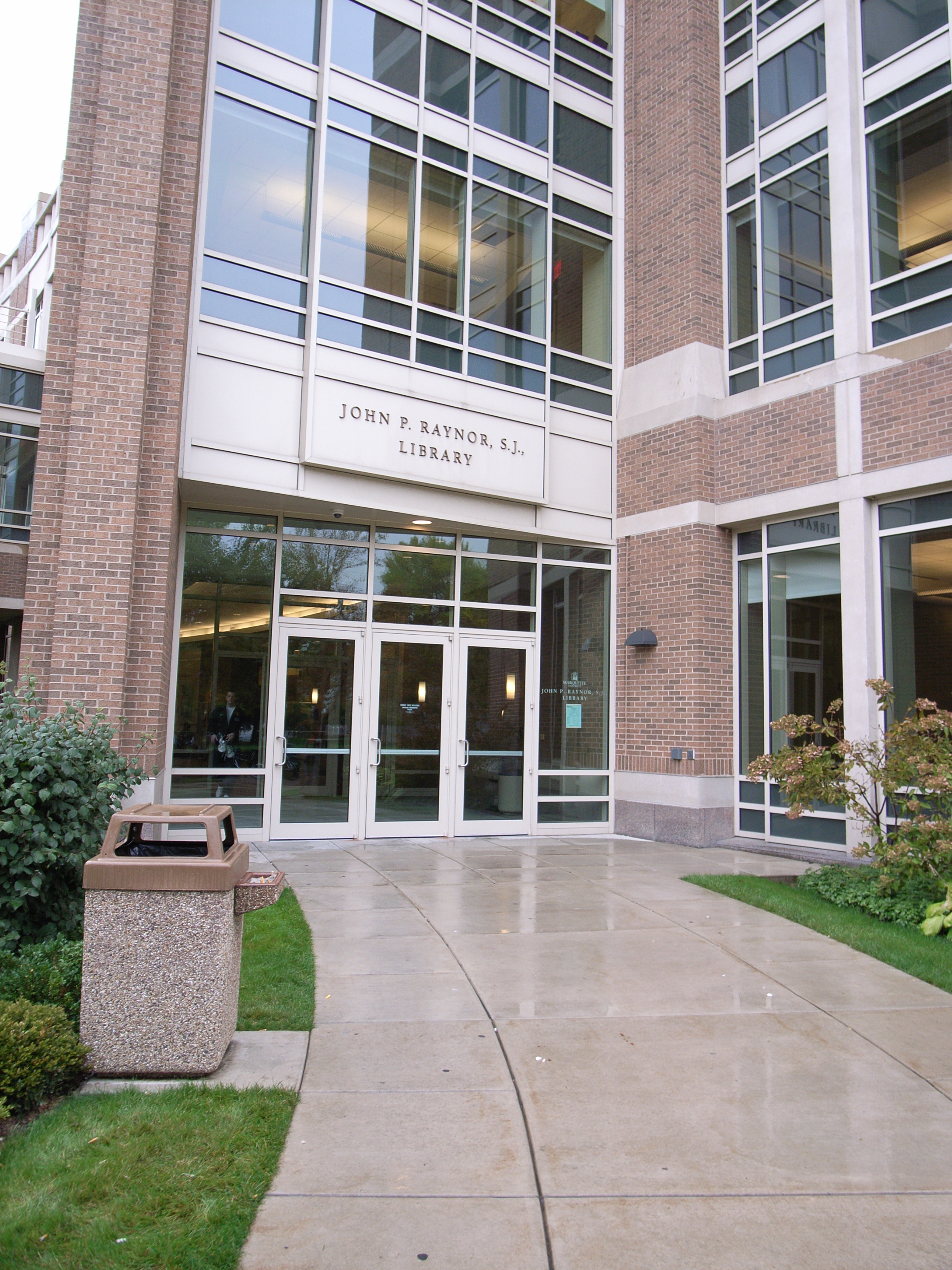          AccessibilityEntranceWheelchair Accessible, Automatic DoorsTurnstiles through main doors with accessible auxiliary gateWomen’s BathroomsRaynor: To the left of the elevatorsMemorial: Located adjacent to the circulation desk on the second floor. Bathrooms are located on either side of the west elevator on the remaining floorsMen’s BathroomsRaynor: To the left of the elevatorsMemorial: Located adjacent to the circulation desk on the second floor. Bathrooms are located on either side of the west elevator on the remaining floorsElevator LocationRaynor: Through the turnstiles to the rightMemorial: East: Located along the East wall of the Memorial Library Building, across from the Memorial circulation desk. West: Located through the stacks on the second floor (no 1st floor access)